Publicado en Madrid el 26/02/2016 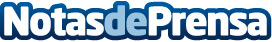 Abre en Madrid AdventureRooms, un éxito mundial con raíces madrileñasDesde 2012, grupos de amigos, alumnos y compañeros de trabajo se dejan encadenar y encerrar voluntariamente en extrañas salas y tratan de escapar antes de que sea demasiado tarde. Esta actividad se llama AdventureRooms y está presente en más de treinta ciudades del mundo entero. El 4 de marzo se va a inaugurar oficialmente un nuevo centro de AdventureRooms en el centro de Madrid, al lado de la Plaza de EspañaDatos de contacto:Gabriel Palacios (gabriel.palacios@adventurerooms.ch), Juan Perez (tel)+34 667 499 305 Nota de prensa publicada en: https://www.notasdeprensa.es/abre-en-madrid-adventurerooms-un-exito-mundial Categorias: Nacional Franquicias Madrid Entretenimiento Emprendedores Otras ciencias http://www.notasdeprensa.es